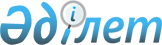 Талас ауданы әкімдігінің 2015 жылғы 28 қыркүйектегі № 428 қаулысының күші жойылды деп тану туралыЖамбыл облысы Талас ауданы әкімдігінің 2016 жылғы 28 қаңтардағы № 21 қаулысы      "Қазақстан Республикасындағы жергілікті мемлекеттік басқару және өзін-өзі басқару туралы" Қазақстан Республикасының 2001 жылғы 23 қаңтардағы Заңына, Қазақстан Республикасы Президентінің 2015 жылғы 29 желтоқсандағы Мемлекеттік қызмет өткерудің кейбір мәселелері туралы №152 Жарлығымен бекітілген Мемлекеттік әкімшілік қызметшілердің қызметін бағалауды өткізу қағидалары мен мерзіміне сәйкес Талас ауданының әкімдігі ҚАУЛЫ ЕТЕДІ:

      1. Талас ауданы әкімдігінің 2015 жылғы 28 қыркүйектегі "Аудан, қала, ауылдық округтер әкімдері аппараттары мен жергілікті бюджеттен қаржыландырылатын аудандық атқарушы органдардың "Б" корпусы мемлекеттік әкімшілік қызметшілерінің қызметін жыл сайынғы бағалаудың әдістемесін бекіту туралы" № 428 қаулысының (Нормативтік құқықтық актілердің мемлекеттік тіркеу тізілімінде №2816 болып тіркелген, 2015 жылдың 28 қарашасында "Талас тынысы" газетінде жарияланған) күші жойылды деп танылсын.

      2. Осы қаулының орындалуын бақылау аудан әкімі аппаратының басшысы Қадырбек Рысқұлбекұлы Садубаевқа жүктелсін.


					© 2012. Қазақстан Республикасы Әділет министрлігінің «Қазақстан Республикасының Заңнама және құқықтық ақпарат институты» ШЖҚ РМК
				
      Аудан әкімі

Б. Рысмендиев
